(21X) Grønnbråten (kpl), FritidsboligGnr/bnr: 76/3, 76/4
Størrelse: 5 dekar, 2 fritidsboliger
Planstatus: Fritidsformål Beskrivelse: Dette er to enkeltstående innspill for å beholde fritidsformål på to tomter. Én fritidsbolig på 3 dekar, og én fritidsbolig på 2 dekar. Det er relativt små arealer utenfor konsentrerte områder med fritidsformål.Kartutsnitt:						Ortofoto: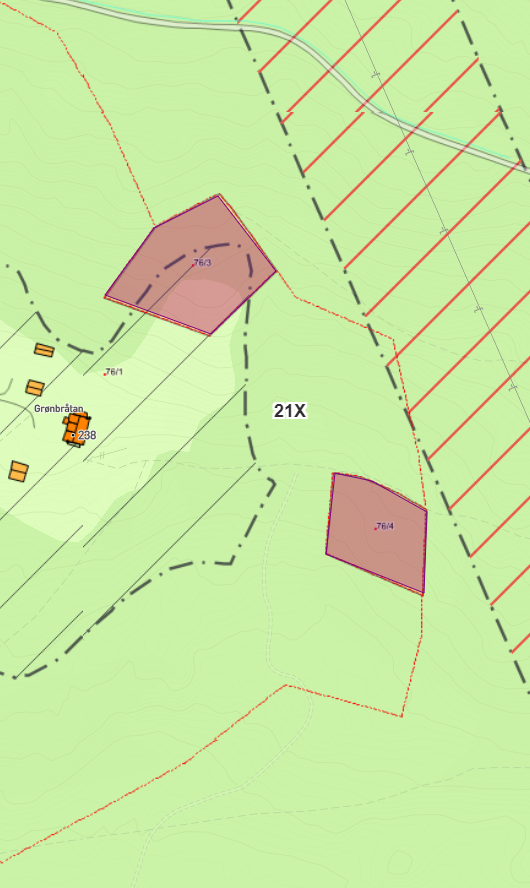 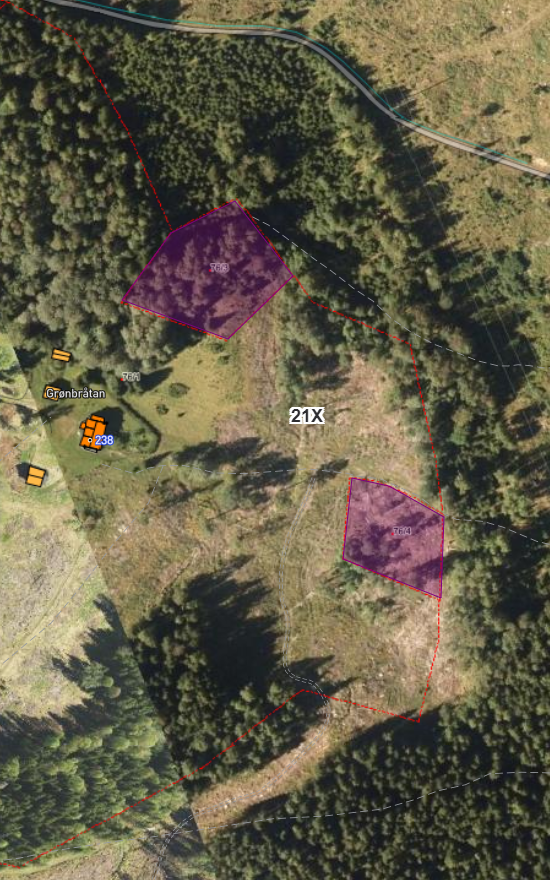 